SOLICITAÇÃO DE RECURSO – EDITAL         027 /2018NÚMERO DE PROTOCOLO DE INSCRIÇÃO: ___________Para: Coordenadoria de Assistência Estudantil – COAE – Setor de Serviço SocialEu, _______________________________________________________, estudante do curso_____________________________________________, matrícula:____________, Fone:_____________. solicito recurso da assistência estudantil, através da justificativa abaixo descrita:JUSTIFICATIVA: __________________________________________________________________________________________________________________________________________________________________________________________________________________________________________________________________________________________________________________________________________________________________________________________________________________________________________________________________________________________________________________________________________________________________________________________________________________________________________________________________________________________________________________________________________________________________________________________________________________________________________________________________________________________________________________________(ANEXAR DOCUMENTOS COMPROBATÓRIOS).ATENÇÃO: Conforme dispõe os item 5 do Edital: a falta de documentação ou o não preenchimento completo do formulário acarretará perda automática do direito de ingresso nos benefícios,  bem como, impossibilita a avaliação do candidato, sendo indeferida sua solicitação. Dessa forma, candidatos que tiveram suas solicitações indeferidas por falta de documentação não terão recursos aceitos com esta justificativa. Nestes termos, Aguardo deferimento, Pelotas, __________________de 201______________________________________________ Assinatura do requerente e de seu representante legal (no caso de aluno menor de 18 anos)____________________________________________________________________________ESPAÇO DESTINADO AO PROFISSIONALAssistente Social:_________________________________________CRESS:________________ Data da Entrevista:________________ Parecer:_____________________________________________________________________________________________________________________________ ________________________________________________________________________________________________________________________________________________________________________________________________________________________________________________________________________________________________________________________________________GRUPO:______________ PER CAPTA:___________ 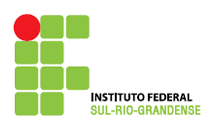 